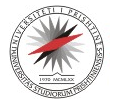 UNIVERSITETI I PRISHTINËS FAKULTETI I SHKENCAVEMATEMATIKE - NATYROREDepartamenti i BiologjisëP R I SH T I N Ë                                                           L A J M Ë R I M            Lajmërohen  të  interesuarit  se mbrojtja e temës  së  Masterit me  titull: “ Hulumtimi i diversitetit të insekteve të rendit Odonata (pilivesave) në liqenin e Vasilevës” , të kandidatës Egzona Koca studente në programin Master ,  do të mbahet me datën: 25.04.2023 në ora 12:00 në sallën e profesorëve në departamentin e Biologjise.                Të gjithë të interesuarit mund të jenë pjesëmarrës, pasi që mbrojtja është  publike.Zyra për Master dhe Doktoratë					___________________________                                                                  Prishtinë 24/04/2023Besianë Bashota